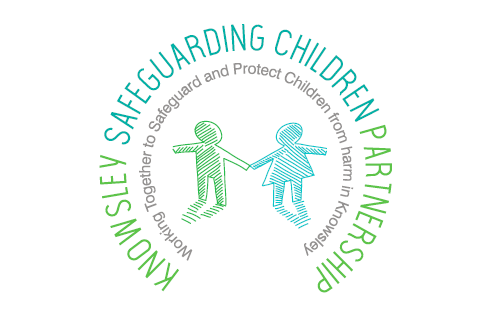 To: 	Assistant Executive Director Children’s Social Care	Assistant Executive Director Safeguarding and Quality Assurance	Head of Service, Child Protection and Children in Need	Head of Service, Permanence and Provision	QAU Manager KSCP Business Manager                                                    Date: Date: Team Manager: Notifiable incident submissionSubject; namesAge/DobLegal statusAddressSocial WorkerIssue; reason for notificationBackground:Recommendation or next steps: